Aktuální ročník 42. ročníku SOČ online (šk. rok 2019/2020)Harmonogram:Školní a okresní přehlídky SOČ: březen-duben 2020Krajské přehlídky SOČ: duben–do 15. května 2020 – letos on-lineCelostátní přehlídka SOČ: 13.-14. června 2020 – letos on - line V SOČ lze soutěžit v 18 oborech: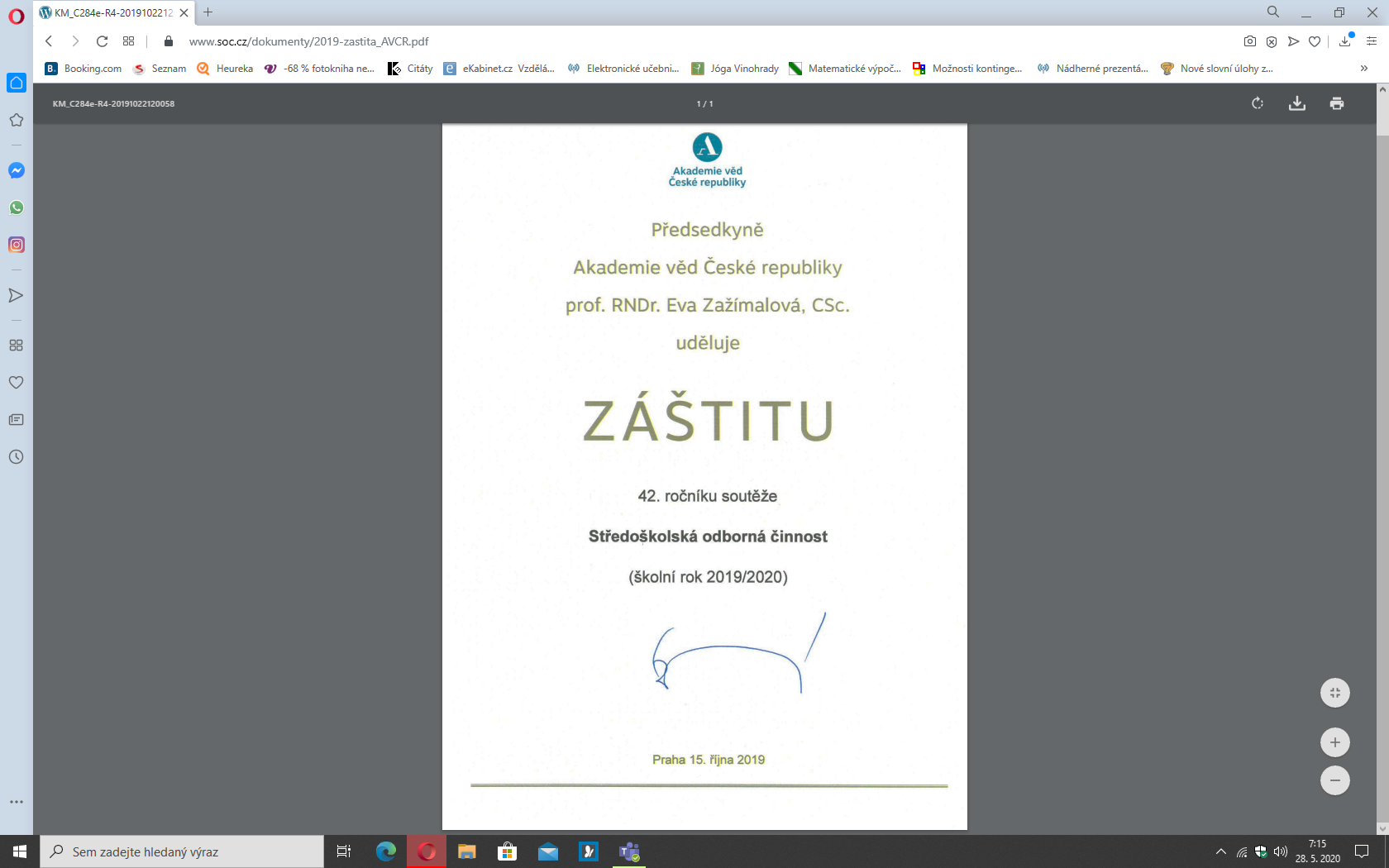 1. Matematika a statistika2. Fyzika3. Chemie4. Biologie5. Geologie a geografie6. Zdravotnictví7. Zemědělství, potravinářství, lesní a vodní hospodářství8. Ochrana a tvorba životního prostředí9. Strojírenství, hutnictví a doprava10. Elektrotechnika, elektronika a telekomunikace11. Stavebnictví, architektura a design interiérů12. Tvorba učebních pomůcek, didaktická technologie13. Ekonomika a řízení14. Pedagogika, psychologie, sociologie a problematika volného času15. Teorie kultury, umění a umělecké tvorby16. Historie17. Filozofie, politologie a ostatní humanitní a společenskovědní obory18. InformatikaVzhledem k letošnímu roku, který přinesl komplikace se Krajské kolo Praha konalo formou nahrání prezentace formou videa na YouTube , kde byla vytvořena složka pro vkládání prací všech soutěžících. Studenti odkaz pak museli nahrát do přihlášky a přiložit i svoji prezentaci. Myslím, že všichni to zvládli na výbornou a patří jim i poděkování.Krajské kolo SOČ 2020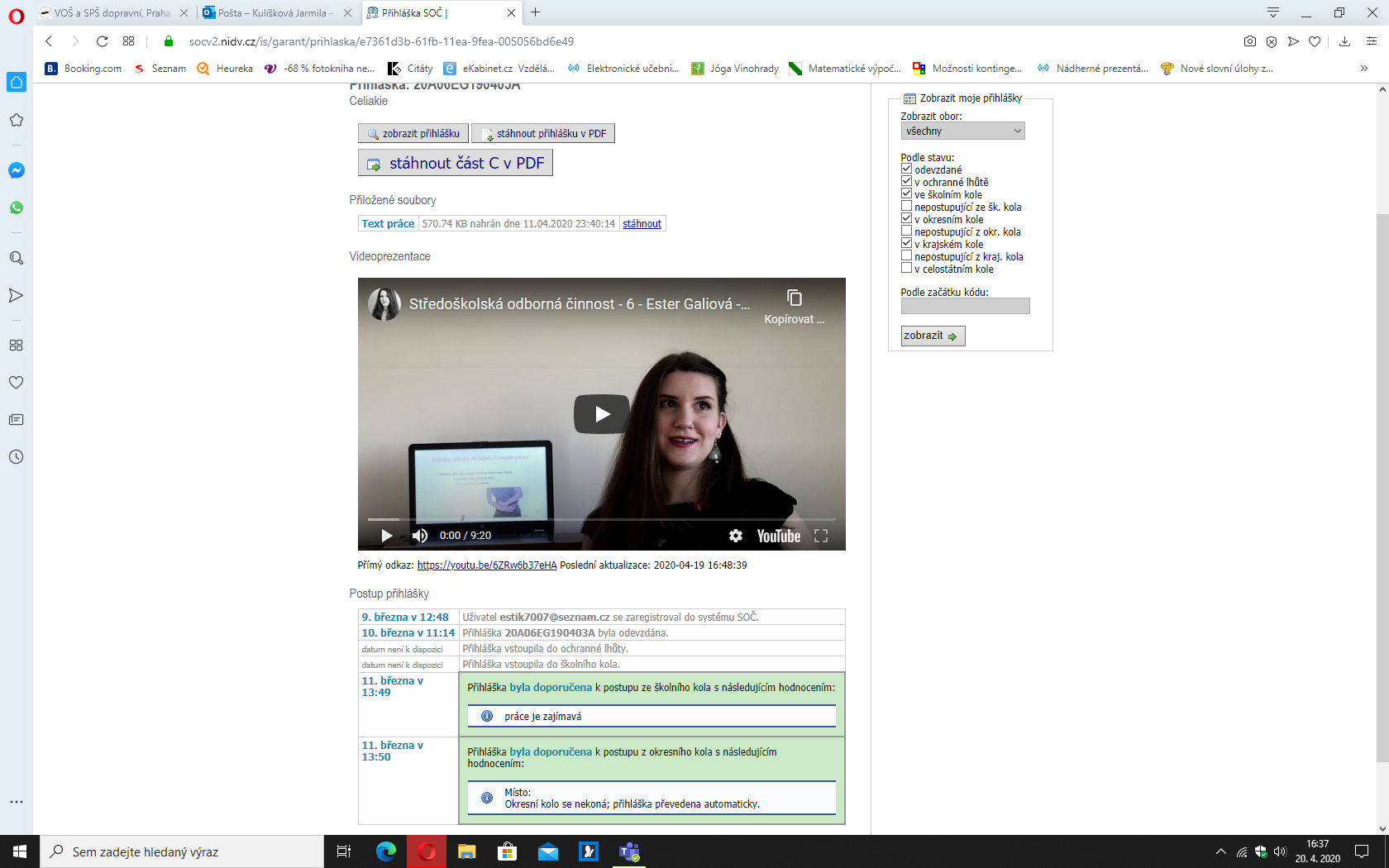 https://youtu.be/6ZRw6b37eHA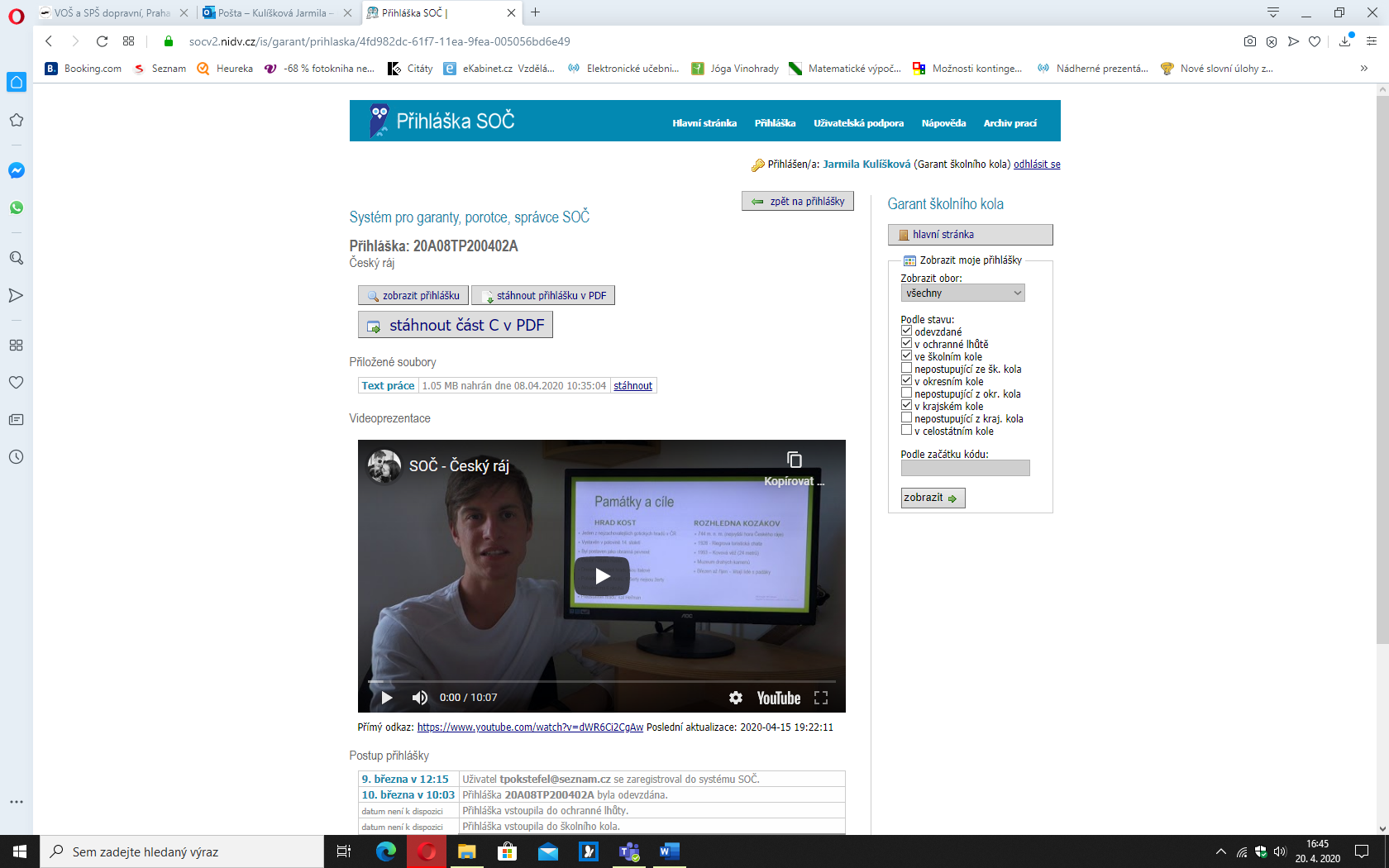  https://www.youtube.com/watch?v=dWR6Ci2CgAw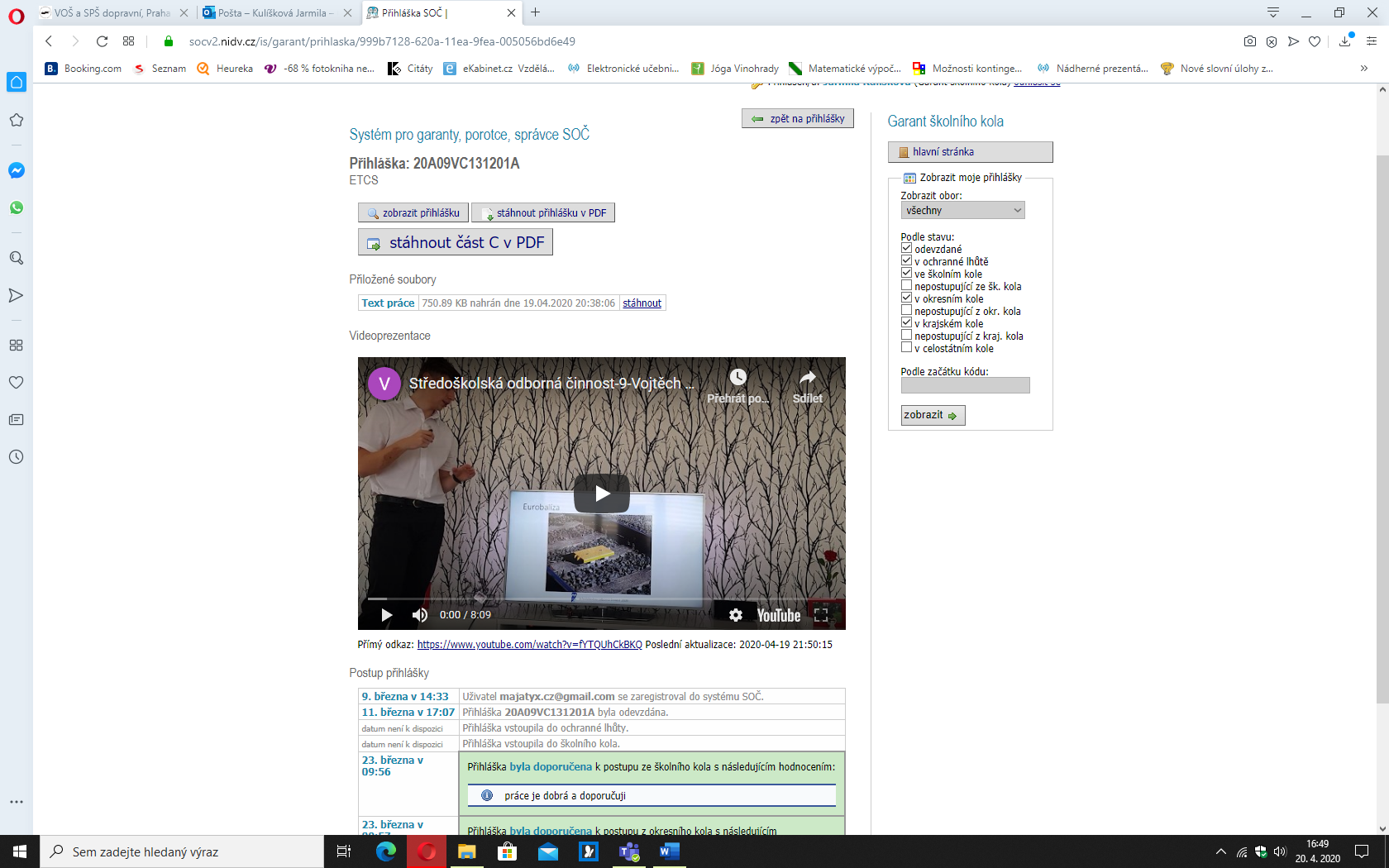  https://www.youtube.com/watch?v=fYTQUhCkBKQ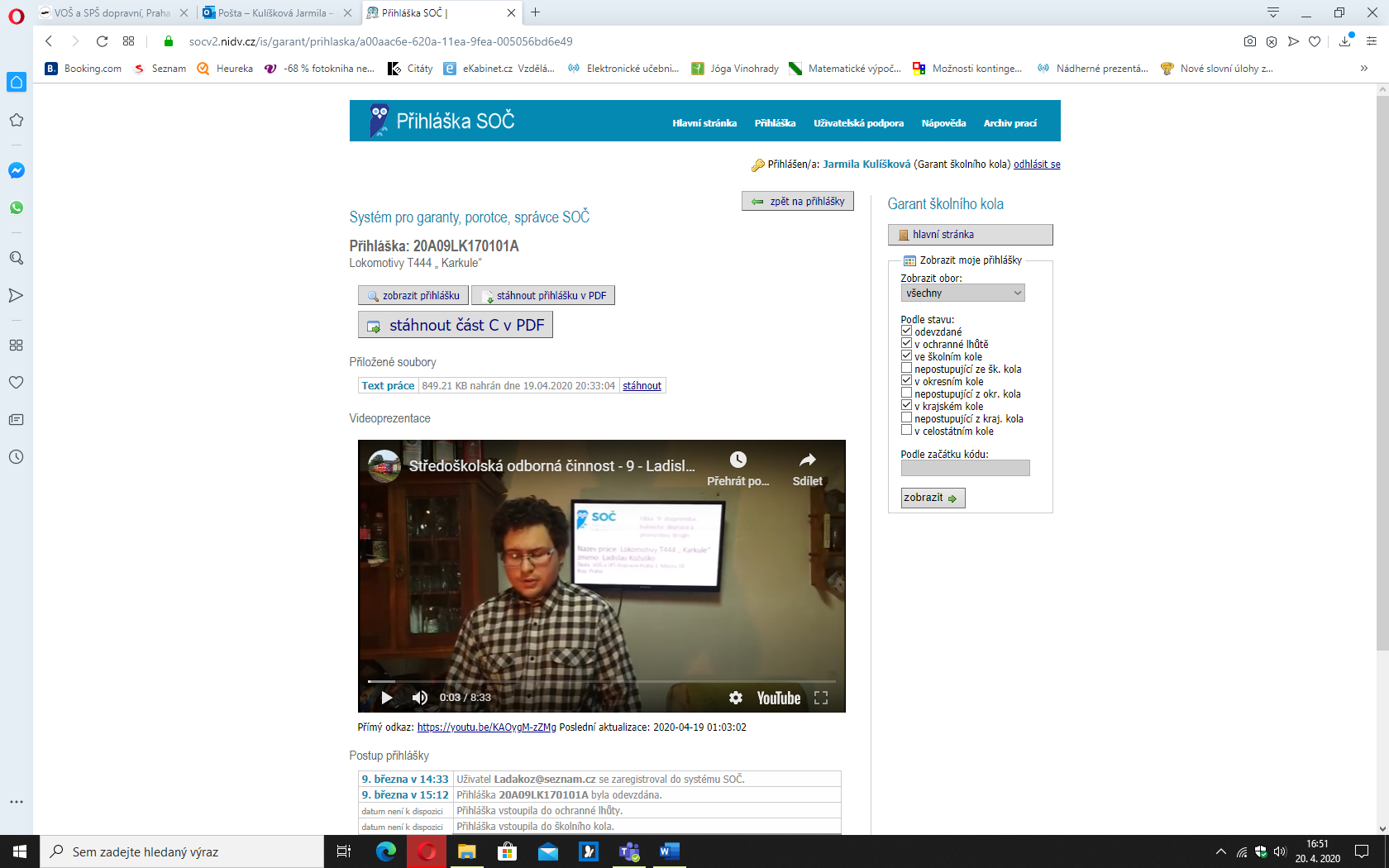  https://youtu.be/KAOygM-zZMg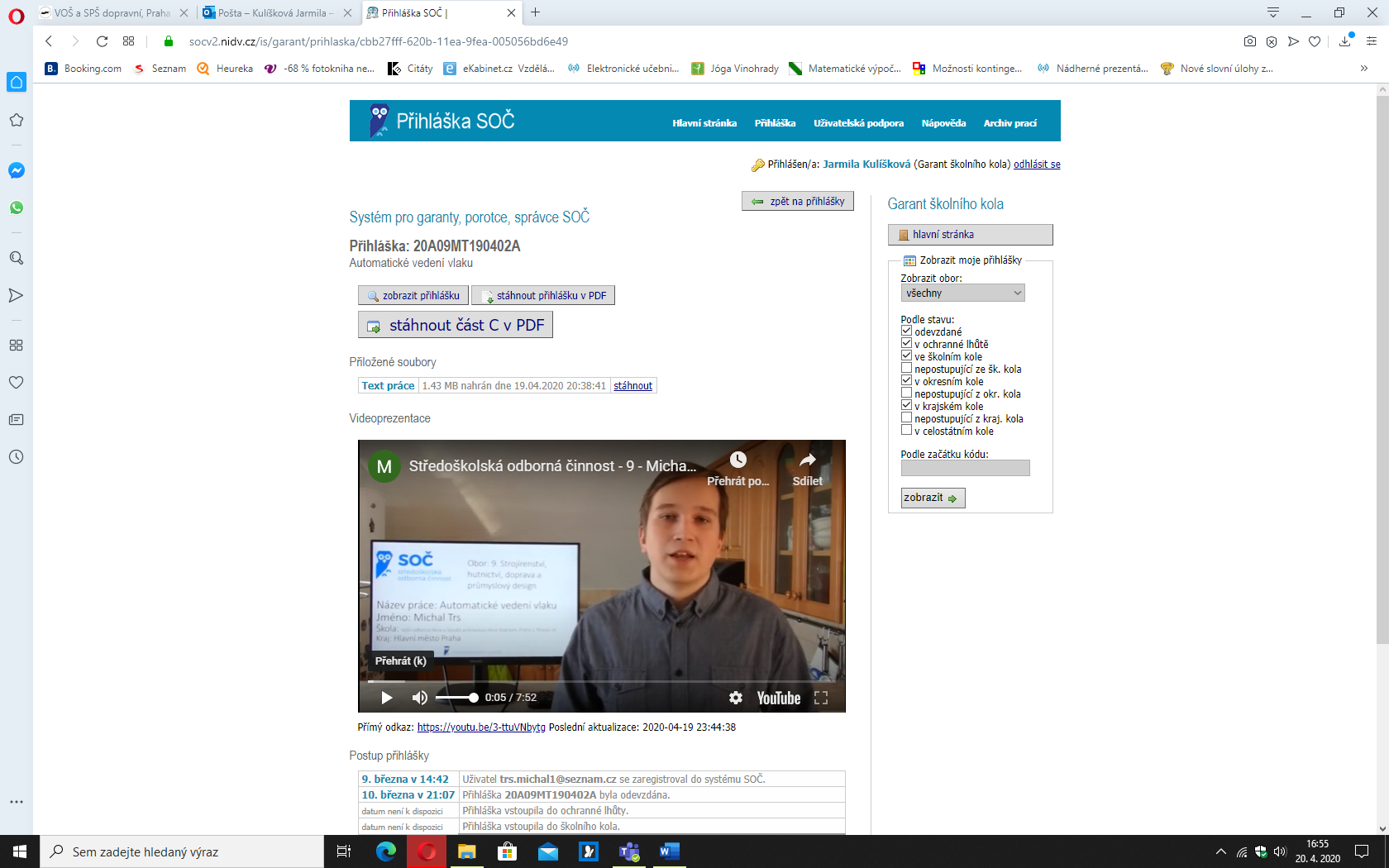 https://www.youtube.com/watch?v=3-ttuVNbytg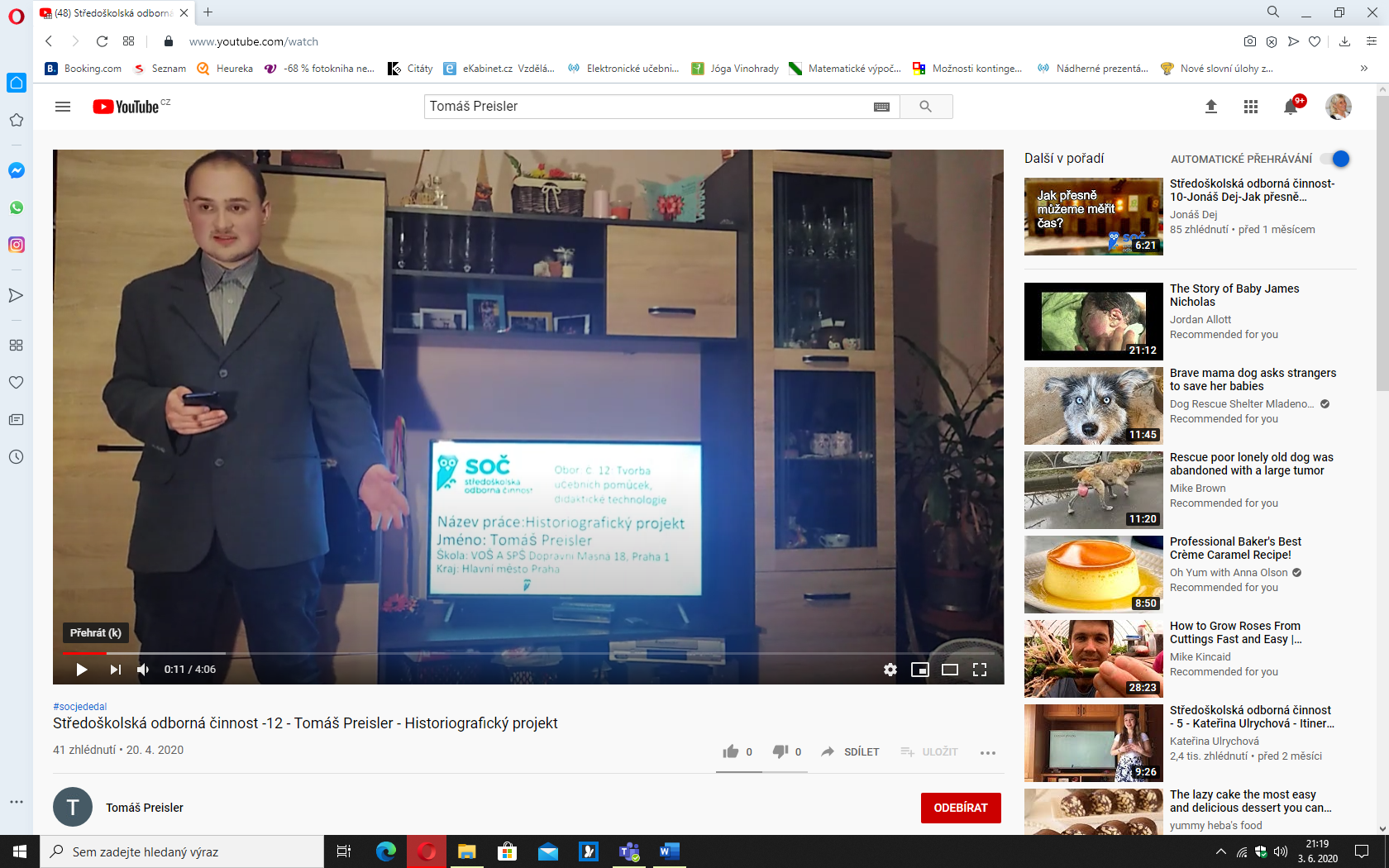 https://www.youtube.com/watch?v=CFQcjgaPOJ4KRAJSKÉ KOLO 42. ROČNÍKU STŘEDOSKOLSKÉ ODBORNÉ ČINNOSTI Místo konání: Dům dětí a mládeže hlavního města Prahy, Karlínské náměstí 7, 186 00 Praha 8 - Karlín Celkem soutěžilo v Krajském kole Praha 98 studentů v 18 oborech.Výsledky: Zdravotnictví:   Ester Galiová – DZ2 – 11. místo s tématem: CeliakieOchrana a tvorba životního prostředí: Tomáš Pokstefel – DL2 – 6. místo s tématem: Český rájStrojírenství, hutnictví, doprava a průmyslový design: Michal Trs – DPE3 – 2. místo s tématem: Automatické vedení vlakuTento student postupuje do Celorepublikové soutěže SOČVojtěch Chvojka – DPE3 – 3. místo s tématem: ETCSLadislav Kožuško – DPE3 – 4. místo s tématem: Lokomotivy T444 „ Karkule“Tvorba učebních pomůcek, didaktická technologie:Tomáš Preisler – DL3 – 8. místo s tématem: Historiografický projekt aneb Jak zlepšit výuku dějin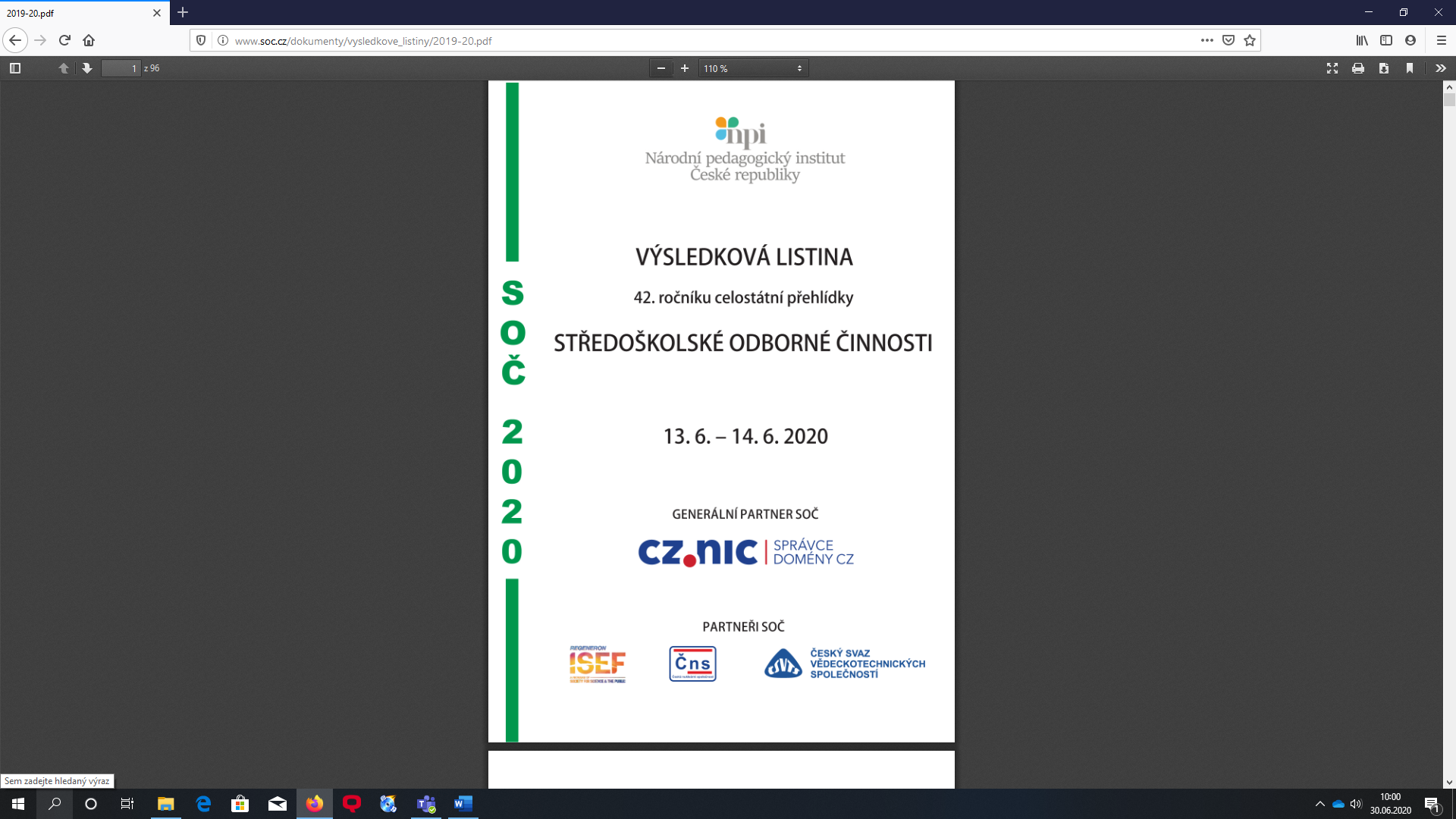 Krajských kol se účastnilo téměř 900 autorů odborných prací SOČ a do finále postoupilo v 18 soutěžních oborech 274 soutěžních prací od 294 autorů.Z naší školy postoupil Michal Trs v oboru: Strojírenství, hutnictví, doprava a průmyslový design, celkem zde soutěžilo 23 studentů, náš studen byl na 11.místě (před ním, ale byly práce ze strojírenství, tak vlastně v oboru doprava byl první)